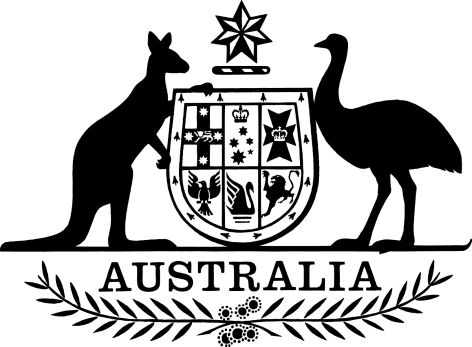 Insolvency Practice Rules (Corporations) Amendment (Restricting Related Creditor Voting Rights) Rules 2018I, Stuart Robert, Assistant Treasurer, make the following rules.Dated	30 November 2018Stuart RobertAssistant TreasurerContents1	Name	12	Commencement	13	Authority	14	Schedules	1Schedule 1—Amendments	2Insolvency Practice Rules (Corporations) 2016	21  Name		This instrument is the Insolvency Practice Rules (Corporations) Amendment (Restricting Related Creditor Voting Rights) Rules 2018.2  Commencement	(1)	Each provision of this instrument specified in column 1 of the table commences, or is taken to have commenced, in accordance with column 2 of the table. Any other statement in column 2 has effect according to its terms.Note:	This table relates only to the provisions of this instrument as originally made. It will not be amended to deal with any later amendments of this instrument.	(2)	Any information in column 3 of the table is not part of this instrument. Information may be inserted in this column, or information in it may be edited, in any published version of this instrument.3  Authority		This instrument is made under the Corporations Act 2001.4  Schedules		Each instrument that is specified in a Schedule to this instrument is amended or repealed as set out in the applicable items in the Schedule concerned, and any other item in a Schedule to this instrument has effect according to its terms.Schedule 1—AmendmentsInsolvency Practice Rules (Corporations) 20161  After subsection 75-95(1)Insert:	(1A)	If:	(a)	a resolution is proposed at a meeting of creditors of a company; and	(b)	a debt claimed by a creditor of the company is owed to the creditor as assignee;the external administrator of the company must ask the creditor to give evidence in writing in relation to the debt and the consideration given for the assignment of the debt.2  Subsection 75-95(2)After “subsection (1)”, insert “or (1A)”.3  At the end of section 75-110Add:	(7)	For the purposes of determining whether a resolution is passed at a meeting of creditors of a company, the value of a creditor of the company who:	(a)	is a related creditor (within the meaning of subsection 75-41(4) of the Insolvency Practice Schedule (Corporations)), for the purposes of the vote, in relation to the company; and	(b)	has been assigned a debt; and	(c)	is present at the meeting personally, by telephone, by proxy or attorney; and	(d)	is voting on the resolution;is to be worked out by taking the value of the assigned debt to be equal to the value of the consideration that the related creditor gave for the assignment of the debt.4  At the end of the instrumentAdd:Part 5—Transitional mattersDivision 110—Transitional matters relating to the Insolvency Practice Rules (Corporations) Amendment (Restricting Related Creditor Voting Rights) Rules 2018110-1  Meeting procedures in relation to creditors who have been assigned debts		The amendments of sections 75-95 and 75-110 made by Schedule 1 to the Insolvency Practice Rules (Corporations) Amendment (Restricting Related Creditor Voting Rights) Rules 2018 apply in relation to meetings convened on or after the commencement of that Schedule.Commencement informationCommencement informationCommencement informationColumn 1Column 2Column 3ProvisionsCommencementDate/Details1.  The whole of this instrumentThe day after this instrument is registered.7 December 2018